                                Liceo José Victorino Lastarria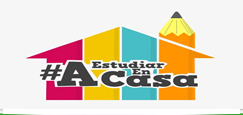                                                  Rancagua                           “Formando Técnicos para el mañana”                                   Unidad Técnico-PedagógicaGUÍA N° 9 DE RELIGIÓN DE PRIMERO MEDIONombre: _______________________________ Curso: ______ Fecha: ________________Profesora Joanna Moya Quiroz.SEMANA 25 AL 29 DE MAYO 2020OA  4: Comparar los propios deseos de crecimiento y de amistad con la propuesta del Señor Jesús.Objetivo de la clase: Reflexionar sobre la amistad.Instrucciones:Mensaje: “todos nosotros sabemos algo, todos nosotros ignoramos algo. Por eso aprendemos siempre”Leer atentamente cada ítem.Desarrollar todas las actividades                                          Solo enviar al correo la pregunta que está en el ticket de salida.   Joanna.moya@liceo.victorinolastarria.clkHabilidades de conocimiento: Reflexionar, definir.TEMA: LA AMISTAD.	                      Activación de conocimientos previos: ¿Has disfrutado del auténtico valor de la amistad?                                        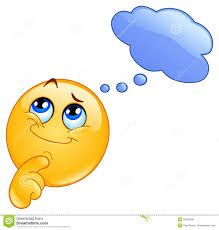 1°PARTE¿QUÉ ES LA AMISTAD?1.2. 	   3. 	4. 5. 	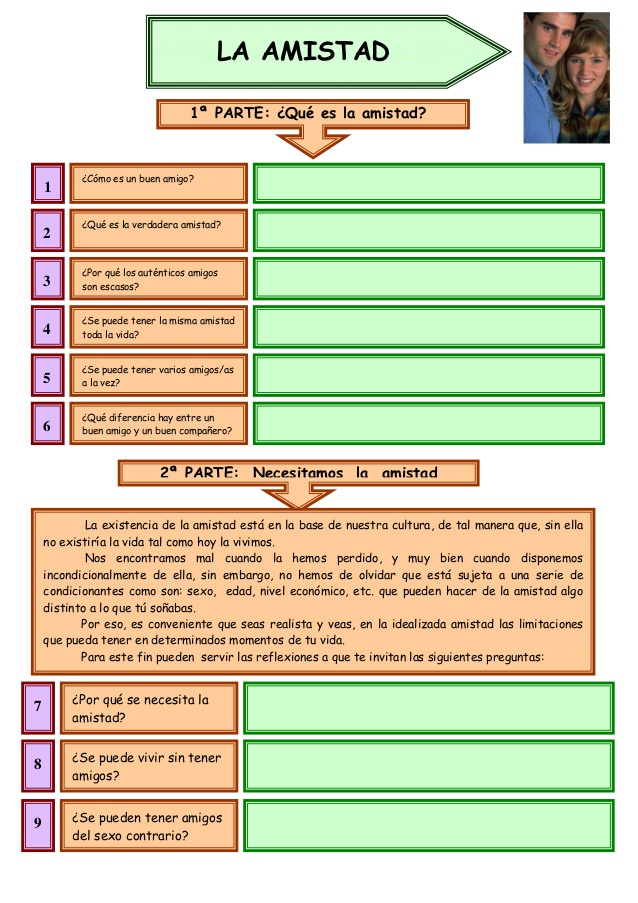 TICKET DE SALIDA: 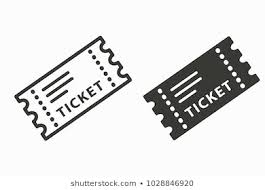 ¿QUÉ MÁS AGREGARÍAS A LA VERDADERA AMISTAD?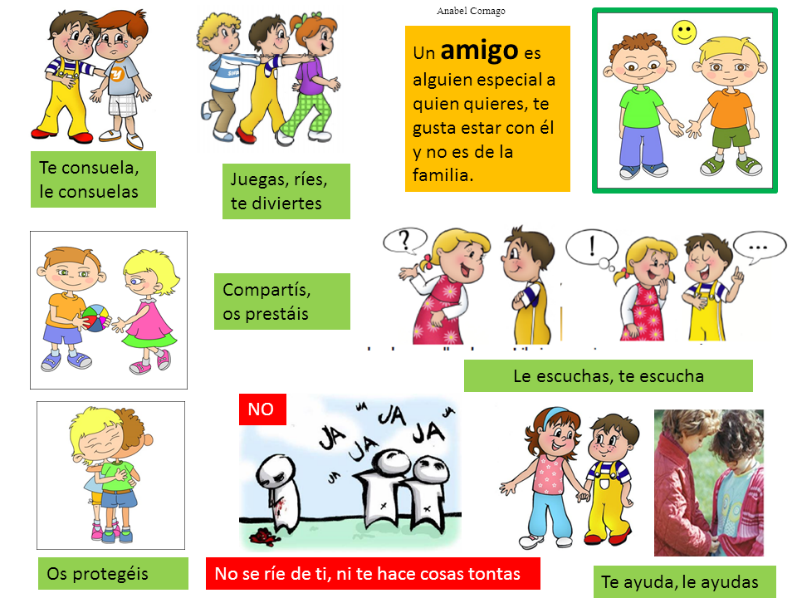 CONTINUARÁ….